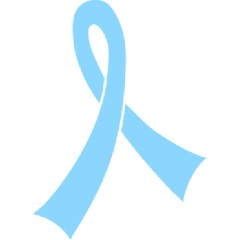 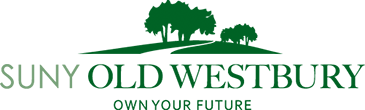 ICaRE Summer Science Program 2024Application FormAttachments (Check list):Please check off the sessions you would like to participate in. Session 1 (7/8 – 7/12): 	______Session 2 (7/15 – 7/19): 	______Session 3 (7/22 – 7/26):	 ______Session 4 (7/29– 8/2):	 ______ Session 5 (8/5 – 8/9):	 ______ Session 6  (8/12-8/15):	 _____Total sessions: 		_____Please rank your research subject preference (1 = highest, 5 = lowest preference): NOTES: Preferences are used for placement but are not guaranteed.Due to dietary restrictions, allergies, and other concerns, lunch will NOT be provided. Students must bring their own lunch.ICaRE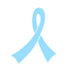 2024 Summer Science ProgramPHOTO RELEASE FORMThe Institute for Cancer Research at SUNY-Old Westbury has my permission to use my child’s photograph publicly to promote the Summer Camp. I understand that the images may be used in print publications, online publications, presentations, websites, and social media. I also understand that no royalty, fee or other compensation shall become payable to me, at any time, because of such use.Parent/Guardian’s signature: ____________________________Date________Parent/Guardian’s Name: ___________________________________________Child’s Name: 	   _____________________________________________Parent/Guardian’s Phone Number: ___________________________________ICaRE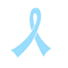 2024 Summer Science ProgramRESPONSIBLE CONDUCT / BEHAVIOR CONTRACT 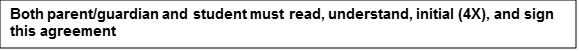 All students attending the ICaRE Summer Science Program are required to behave in an appropriate manner and that all rules are enforced for all activities supported by the ICaRE Summer Science Program. Activities include but are not limited to: bench research work, lunch activities, presentations, etc. All students and parents should be aware of the following specifics regarding camp activities:1. Students must always dress according to laboratory safety codes. Students that are not compliant with these standards will not be allowed to enter research laboratories. Students must always wear close-toe shoes, and appropriate safety apparel as directed. Student’s Initials: __________Parent’s Initials: __________ 2. No profanity/vulgarity. Students are expected to use appropriate language and refrain from gestures that are obscene or vulgar while at camp or during camp events and activities. Student’s Initials: __________Parent’s Initials: __________ 3. All students must be respectful. Any student whose behavior adversely affects the experience of another camper (i.e. shouting, heckling, use of racial or another inappropriate epithets and slurs, rude etiquette, etc.), mentors, or damage property will face consequences, which may include suspension and/or exclusion from any camp related activities. Student’s Initials: __________Parent’s Initials: __________ If you have any question, please e-mail ICaRE Director Dr. Manya Dhar-Mascareno mascarenom@oldwestbury.eduPLEASE READ CAREFULLY AND SIGN“I have read and understand the above rules and regulations pertaining to behavior at summer camp. I acknowledge by signing this contract that I take full responsibility for my actions. If the contract is broken, I will accept the consequences of my actions.”Student name (please print): ____________________________Student Camper’s signature: ____________________________Date________“I understand these rules and agree to support my child as she/he follows the above behavioral commitment. In addition, I agree to the above rules and support the ICaRE summer camp policy.”Parent/Guardian’s name (please print): ____________________________Parent/Guardian’s signature: ____________________________ Date________ICaRE director’s signature: _____________________________ Date________ICaRE2024 Summer Science ProgramEMERGENCY CONTACT INFORMATION FORMStudent name (please print): _____________________________________________________Address: ____________________________________________________________________Parent phone number: __________________________________________________________Parent/Guardian’s name: ________________________________________________________Address (if different from above): _________________________________________________Mother’s Work Phone: __________________________ Cell: ___________________________Father’s Work Phone: __________________________ Cell: ___________________________Parent Email _________________________________________________________________ PERSON TO BE CALLED IN CASE OF EMERGENCY (OTHER THAN PARENT/GUARDIAN)Name: ______________________________________________________________________ Relation with the student: _______________________________________________________ Phone number: _______________________________________________________________Email _______________________________________________________________________ ICaREResponsible Internet Use Conduct FormAcceptable and Safe Internet UseAll students participating in ICaRE’s Summer Science Program shall engage in appropriate behavior during both synchronous and asynchronous virtual learning activities. Students will not conduct themselves in a manner that will disrupt the program.Below is a non-exhaustive list of examples of prohibited behavior:      Using, posting or distributing profane, lewd, vulgar, threatening, or abusive language during synchronous and asynchronous meetings, in e-mail messages, web pages, social media sites, interactive forums or on any web-based platform that is used during the course;      Accessing, using, posting, or distributing information or materials that are pornographic or otherwise obscene, advocate illegal or dangerous acts, or advocate violence or discrimination;      Accessing, posting or distributing harassing, discriminatory, inflammatory, or hateful material, or making damaging or false statements about others;      Sending, posting, or otherwise distributing chain letters or engaging in spamming;      Gaining or attempting to gain unauthorized access to any third party’s computer system;      Attempting to log in through another person's account;      Attempting to gain access to material that is blocked or filtered;      Accessing, copying, or modifying another user’s files without authorization;      Disguising a user’s identity;      Using the password or identifier of an account that does not belong to the user; or      Engaging in uses that jeopardize access into others’ accounts or other computer networks.Parent ResponsibilitiesMake sure your child acts responsibly and follows the code of conduct. Although students generally will be supervised during synchronous meetings, it is not practicable for the ICaRE to monitor and enforce a wide range of social values in student use of the Internet. Parents are primarily responsible for transmitting their particular set of family values to their children and discussing with their children what material is and is not acceptable for their children to access.Parents are exclusively responsible for monitoring their children's use of the Internet when   accessed from home.Student ResponsibilitiesFollow all rules for using technology and act responsibly to all during online learning. Students will adhere to the following non-exhaustive list:      Students will only use accounts that belong to them;      Students will protect passwords;      Students will not give out personal information online without their parent’s permission;      Students will have parental permission before meeting in person any acquaintance met during the online program;      Students will show respect and care to other students work in addition to their own;      Follow the Instructor’s directions;      Students will not reproduce, publish, share, copy, upload, or manipulate content taken from third party websites used for this course.      Notification of Copyright and Fair Use: Materials used in connection with this program may be subject to copyright protection under Title 17 of the United States Code. Under certain Fair Use circumstances specified by law, copies may be made for private study, scholarship, or research. Electronic copies should not be shared with unauthorized users. If a user fails to comply with Fair Use restrictions, he/she may be liable for copyright infringement.*      Notice Regarding Intellectual Property: All program materials including but not limited to the syllabus, program assignments, learning guides, online lecture videos and content, and virtual lab book are property of the instructor and ICaRE and must not be shared online or distributed in any manner to others.  Students are prohibited from posting program materials or notes online and from selling notes to or being paid for taking notes by any person or commercial firm without the express written permission of the instructor teaching this program. Doing so will constitute both an academic integrity violation and a copyright violation. Violations of copyright laws could subject you to civil penalties and criminal liability. Violations of academic integrity may subject you to disciplinary action under the ICaRE policies.*Students who do not act responsibly will receive a warning, with repeat disregard for proper online conduct to end in immediate termination of participation in ICaRE activities.I, _____________________________________________, the Parent / Guardian of_______________________________________________, have received and read theResponsible Internet Use Conduct Form and I agree to abide by the rules set forth in thisdocument.Parent’s Signature Date: __________________________________________________________*Modified from https://etopics.missouri.edu/support/solutions/articles/1000196500-what-educators-should-know-about-intellectual-property.Student NameDate of BirthHome AddressCity, State ZIPEmailSchool Class (as of January 2024)Home PhoneEmergency Contact NameEmergency Contact PhoneEmergency Contact EmailKnown medical conditions or symptomsPersonal essayCurrent TranscriptResumeName of science teacher writing reference letterEmergency Contact FormPhoto Release FormResponsible Conduct FormResponsible Internet Use FormRESEARCH SUBJECTSRESEARCH SUBJECTSRESEARCH SUBJECTSRESEARCH SUBJECTSRESEARCH SUBJECTS  MicrobiologyCancer Cell BiologyImmunology & Cell MetabolismNeuroscienceBiochemistry (Molecular mechanisms of disease)